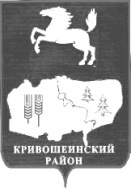 АДМИНИСТРАЦИЯ КРИВОШЕИНСКОГО РАЙОНАПОСТАНОВЛЕНИЕ08.02.2021                                                                                                                               № 73с. КривошеиноТомской областиО внесении изменений в постановление Администрации Кривошеинского района от 05.11.2019  № 681 «Об утверждении муниципальной программы «Районный конкурс в агропромышленном комплексе Кривошеинского района на 2020-2022 годы»В целях совершенствования законодательства о бюджетной деятельности, повышения эффективности и результативности расходования бюджетных средств муниципального образования Кривошеинский районПОСТАНОВЛЯЮ: 1. Внести в приложение к постановлению Администрации Кривошеинского района от 05.11.2019  № 681 «Об утверждении муниципальной программы «Районный конкурс в агропромышленном комплексе Кривошеинского района на 2020-2022 годы» следующие изменения:а) в Паспорте муниципальной программы «Районный конкурс в агропромышленном комплексе Кривошеинского района на 2020-2022 годы» в строке «Объемы и источники финансирования Программы» слова «2020 г.- 400 000 рублей» заменить словами «2020 г. – 368 965 рублей», слова «Всего: 1 200 000 рублей» заменить словами «Всего: 1 168 965 рублей»;б) приложение к муниципальной программе «Районный конкурс в агропромышленном комплексе Кривошеинского района на 2020-2022 годы» изложить в новой редакции согласно приложению к настоящему постановлению. 2.Настоящее постановление вступает в силу с даты его официального опубликования и распространяется на правоотношения, возникшие с 01.01.2020 года.3.Настоящее постановление опубликовать в газете «Районные вести» и разместить в сети «Интернет» на официальном сайте муниципального образования Кривошеинский район Томской области.4.  Контроль за исполнением настоящего постановления оставляю за собой.Глава Кривошеинского района(Глава Администрации)                                                                                             А.Н. КоломинГрязнова Александра Николаевна8(38251) 2 11 41ПрокуратураУправление финансовЭкономический отделОтдел социально-экономического развития селаАдминистрацияГлавы поселений по спискуПриложение к постановлению Администрации Кривошеинского района от 08.02.2021 № 73Приложение к муниципальной программе«Районный конкурс в агропромышленном комплексеКривошеинского района 2020-2022 годы»Мероприятия муниципальной программы «Районный конкурс в агропромышленном комплексе Кривошеинского района на 2020-2022 годы»№ п/пМероприятияИсполнителиСроки исполненияИсточники финансирования по годам123451Проведение районного конкурса в агропромышленном комплексе Кривошеинского районаАдминистрация Кривошеинского района, (отдел социально-экономического развития села)2020-2022 гг..Районный бюджет:2020 г. – 368 965 рублей2021 г. – 400 000 рублей2022 г. – 400 000 рублейИтого: - 1 168 965 рублей